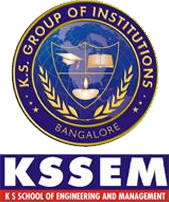 Kammavari Sangham (R) 1952, K. S. Group of InstitutionsK. S. SCHOOL OF ENGINEERING & MANAGEMENTNo.15, Mallasandra, Off. Kanakapura Road, Bengaluru-560109Affiliated to VTU, Belagavi & Approved by AICTE, New Delhi, Accredited by NAACKammavari Sangham (R) 1952, K. S. Group of InstitutionsK. S. SCHOOL OF ENGINEERING & MANAGEMENTNo.15, Mallasandra, Off. Kanakapura Road, Bengaluru-560109Affiliated to VTU, Belagavi & Approved by AICTE, New Delhi, Accredited by NAACKammavari Sangham (R) 1952, K. S. Group of InstitutionsK. S. SCHOOL OF ENGINEERING & MANAGEMENTNo.15, Mallasandra, Off. Kanakapura Road, Bengaluru-560109Affiliated to VTU, Belagavi & Approved by AICTE, New Delhi, Accredited by NAACFaculty NameMrs. Shilpa A PPhoto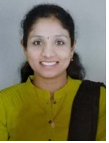 DesignationAssistant ProfessorPhotoEducational QualificationM.Tech PhotoExperience in YearsTeaching: 09Industry: PhotoAreas of InterestVLSIPhotoSubjects Taught Basic Electronics, Digital System Design, Digital System Design using VHDL, VLSI Design, Satellite Communication, Microcontroller, Microprocessor, Linear Integrated Circuits, Sensors, and Transducers. Fiber Optics and Networks.PhotoE-mail IDshilpa.ap@kssem.edu.inPhotoEDUCATIONAL DETAILS:-EDUCATIONAL DETAILS:-EDUCATIONAL DETAILS:-Examination / DegreeCollege/UniversityYear of PassingBEKalpataru Institute of Technology, Tiptur2010M. TechMalnad College of Engineering, Hassan2013PH.DPUBLICATIONS:-PUBLICATIONS:-PUBLICATIONS:-ORCID ID: Journal Publications: Conference Papers:Shilpa A, P(1), (2018). “Design and Implementation of AVR Based Seat Vibrator System in Bus for Destination Alert and Accident Detection.” International Journal of Pure and Applied Mathematics, Vol. 119 No. 14, PP. 43-48.Shilpa A P(3), (2018). “Design and Implementation of Asset Management Using Deep Learning.” International Journal of Pure and Applied Mathematics, Vol. 119 No. 14, PP.49-57ORCID ID: Journal Publications: Conference Papers:Shilpa A, P(1), (2018). “Design and Implementation of AVR Based Seat Vibrator System in Bus for Destination Alert and Accident Detection.” International Journal of Pure and Applied Mathematics, Vol. 119 No. 14, PP. 43-48.Shilpa A P(3), (2018). “Design and Implementation of Asset Management Using Deep Learning.” International Journal of Pure and Applied Mathematics, Vol. 119 No. 14, PP.49-57ORCID ID: Journal Publications: Conference Papers:Shilpa A, P(1), (2018). “Design and Implementation of AVR Based Seat Vibrator System in Bus for Destination Alert and Accident Detection.” International Journal of Pure and Applied Mathematics, Vol. 119 No. 14, PP. 43-48.Shilpa A P(3), (2018). “Design and Implementation of Asset Management Using Deep Learning.” International Journal of Pure and Applied Mathematics, Vol. 119 No. 14, PP.49-57Professional MembershipCONTACT DETAILS:-Name: Shilpa A POfficial address: No.15, Mallasandra, Off. Kanakapura Road, Bengaluru-560109 Personal Mail id: shilpaap2012@gmail.comContact Number:9986931362